БУРЯАД РЕСПУБЛИКЫН ХУРУМХААНАЙ АЙМАГАЙ АРГАТА ТОСХОНОЙ МУНИЦИПАЛЬНА БАЙГУУЛАМЖЫН ЗАХИРГААН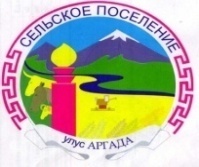 АДМИНИСТРАЦИЯ МУНИЦИПАЛЬНОГО ОБРАЗОВАНИЯ СЕЛЬСКОЕ ПОСЕЛЕНИЕ «АРГАДА»  КУРУМКАНСКОГО РАЙОНА РЕСПУБЛИКИ БУРЯТИЯ671634, Республика Бурятия, с. Аргада, ул. Хышиктуева, 8,тел.(8-30149) 93-620, факс.  93-620 E-mail:admargada@yandex.ru«_02_» августа 2023 г.                                                                                              № 25 с. Аргада«Об осуществлении закупки»Во исполнение Федерального закона Российской Федерации от 05 апреля 2013 года № 44-ФЗ «О контрактной системе в сфере закупок товаров, работ, услуг для обеспечения государственных и муниципальных нужд»:Осуществить закупку на выполнение работ по содержанию автомобильных дорог общего пользования местного значения в сельском поселении «Аргада» Курумканского района путем проведения электронного аукциона с начальной (максимальной) ценой контракта 732 143,00(семьсот тридцать две тысячи сто сорок три) рубля00копеек у субъектов малого предпринимательства, социально ориентированных некоммерческих организаций.Распоряжение вступает в силу со дня подписания.